Консультация для родителей«Сидим дома»( игры и развлечения для дошкольников)Если режим самоизоляции не даёт вам играть на улице - поиграйте с вашим ребёнком дома! Предлагаю вашему вниманию коллекцию разнообразных детских игр, в которые хорошо играть в помещении: дома, в квартире или на даче.Как правило, это игры для одного-двух детей. Обычно они не очень подвижные, зато весёлые, интересные и занимательные.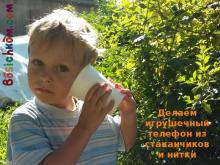 В наш век электроники, когда сотовый есть практически у каждого, это нехитрое устройство вызывает интерес не только у детей, но и у взрослых. Телефон интересен своею простотой в изготовлении  и тем, что работает.Принять участие в изготовлении телефона могут даже самые меленькие. Играть с этим телефоном можно и в доме, но лучше — во дворе, потому что ему нужно довольно большое расстояние. Телефон из подручных средств для дачи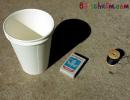 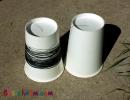 Для его изготовления нужны:Два одноразовых стаканчика — бумажных или пластиковых; Можно использовать даже консервные банки, алюминиевые баночки из-под газированых напитков или ящички из спичечных коробков. Однако, лучший результат дают всё-таки стаканчики с их тонким и гибким донышком;Катушка ниток и иголка;Спички.Нитка всегда находится в натянутом состоянии. Вначале берём один стаканчик и снизу пропускаем через середину его дна иголку с ниткой. На конце нитки привязываем спичку (можно чуть укоротить её).Далее, разматываем нитку на необходимую длину и на другой её конец точно таким же способом прикрепляем второй стаканчик. Длина нитки может составлять 25-40 метров. Чем больше дальность, тем менее отчётливо будет слышно собеседника. Но слишком маленькую дальность делать тоже не стоит, потому что тогда собеседники будут слышать друг друга и без телефона и будет не так интересно. Теперь натягиваем нитку и говорим прямо в стаканчик!Для того, чтобы телефон хорошо работал, необходимо соблюдать  несколько правил:Говорить и слушать лучше по очереди, используя при этом волшебное слово «ПРИЕМ!». Нитка при этом не должна задевать какие-либо предметы в комнате. После работы нитку надо намотать на стаканчик.Игра «Холодно-горячо»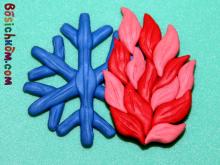 Эта игра, называемая ещё иногда «горячо-холодно», может быть использована для развлечения на детском празднике или для того, чтобы подарить ребёнку подарок или сделать (сладкий) сюрприз. Суть игры в том, что водящий должен найти предмет по подсказкам остальных детей. Для того, чтобы сделать игру более азартной, можно ввести ограничение на время поиска.Правила игры «Холодно-горячо»Вначале предмет (или подарок) прячется так, чтобы водящий (именинник) не видел. Если это просто игра, то водящего просят выйти ненадолго из комнаты или отвернуться.Далее, водящий начинает ходить по комнате, а все остальные игроки дружно подсказывают ему, насколько он приблизился к предмету своих поисков, но делают это не напрямую, а с помощью иносказательных фраз:Очень холодно! (Совсем замерз! Зима! Мороз-мороз!) — означает, что поиск ведётся не в том направлении и водящий находится очень далеко от предмета;Холодно — до предмета ещё далеко;Опять холодно (опять мороз, опять замёрз, снова зима) — водящий, вначале шёл правильно, но опять сбился с пути;Теплее! — водящий наконец-то повернул в нужную сторону;Ещё теплее! — направление верное и водящий движется в нужную сторону;Горячее! — водящий приблизился к предмету;Жарко! — до предмета совсем близко;Очень жарко! (Жара! Совсем пожар! Горишь!) — предмет где-то совсем рядом, нужно только протянуть руку.В эту игру можно играть и без слов, например, когда все дети хлопают в ладоши, и чем ближе к предмету водящий, тем хлопки становятся чаще. Или можно организовать другой, музыкальный, вариант игры с участием взрослого. В этом случае дальность от спрятанного предмета показывается с помощью громкости музыки, которую он регулирует.Заниматься поиском может не один водящий, а команда, только двигаться они должны вместе, иначе подсказывающие игроки не смогут нормально сигнализировать.Игра «Диагонали»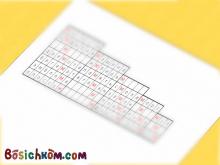 Игра отлично подойдет в качестве разминки для ума. Уверены, что взрослым будет играть не менее интересно, чем дошкольникам — попробуйте! Для игры нужен только карандаш и бумага!Играть можно и одному, и компанией двух-трех человек. Правила игры «Диагонали»На листочке в клеточку рисуются несколько квадратов со сторонами 7,6,5,4,3 клеток, получается картинка, похожая на ступеньки (см. рисунок).Выбирается одну из букв алфавита, и прописывается во всех квадратах по диагонали.Далее все просто — задача игроков быстро придумывать слова — существительные в единственном числе и вписывать их в квадраты так, чтобы загаданная буква оказалась на своем месте слова. Слова можно писать в разные строчки, по мере их придумывания, главное — как можно быстрее заполнить все квадраты.Для игры компанией существует несколько вариантов:один листок передается от одного к другому, все по очереди заполняют по слову;игра-эстафета, у каждого свой листок, одна и та же буква, выигравает тот, кто придумал быстрее.Игра     «Дженга»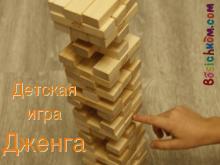 Эта игра очень проста и вместе с тем может доставить много приятных минут и детям, и их родителям. Количество игроков практически не ограничено: можно тренироваться в одиночку и проводить турниры на 2, 3 и более человек! Для начала надо купить специальный набор из 54 деревянных брусочков.Правила игры «Дженга»Вначале из комплекта брусочков на столе или на полу строится башня. Для этого брусочки складываются по три в ряд и образовавшиеся слои укладываются друг на друга один поперёк другого. Получается башня в 18 уровней. Как правило, в комплекте идёт картонная направляющая, которая позволит выровнять башню для её исключительной ровности и вертикальности.Как только башня построена и определена очерёдность хода игроков — можно приступать!Каждый игрок в свой ход пытается вытащить любой брусочек, который ему кажется свободным. Делать это надо, используя только одну руку. Нельзя одновременно работать двумя руками, но можно использовать руки по очереди, если так удобно. После того, как брусок вызволен из башни, он укладывается на её верх так, чтобы продолжать строительство по правилам: по 3 бруска в слое, каждый следующий слой поперёк предыдущего. Нельзя брать бруски из незаконченного верхнего слоя и следующего под ним слоя.
Как только брусок положен, ход переходит по очереди к следующему игроку и далее по кругу. Тот игрок, на ком башня с грохотом обрушилась, считается проигравшим, и игра начинается с начала. Можно организовать игру «на выбывание».
Хитрости:
Прежде всего, надо искать свободные бруски. Они могут быть как с краю, и тогда их можно «выковыривать» сбоку, так и в центре, тогда их надо выталкивать пальцем с одной стороны и потом вытягивать с другой.
Очень важно обращать внимание на наклон башни: иногда, после того, как на одну сторону башни положен новый брусочек, с другой стороны становится возможным вытащить брусок, который до этого был зажат;
Можно подстраивать «ловушки» следующим игрокам: учитывая наклон башни, усугублять его, выкладывая свой брусок на ту же сторону. Но здесь главное — не перестараться!
Несмотря на то, что использовать обе руки нельзя, можно использовать несколько пальцев одной руки, например, захватить брусочек большим и указательным, а средним осторожно упираться в башню для того, чтобы она не упала. Ну, и использовать руки по очереди.Вот и все! Надеюсь игры вам понравятся!